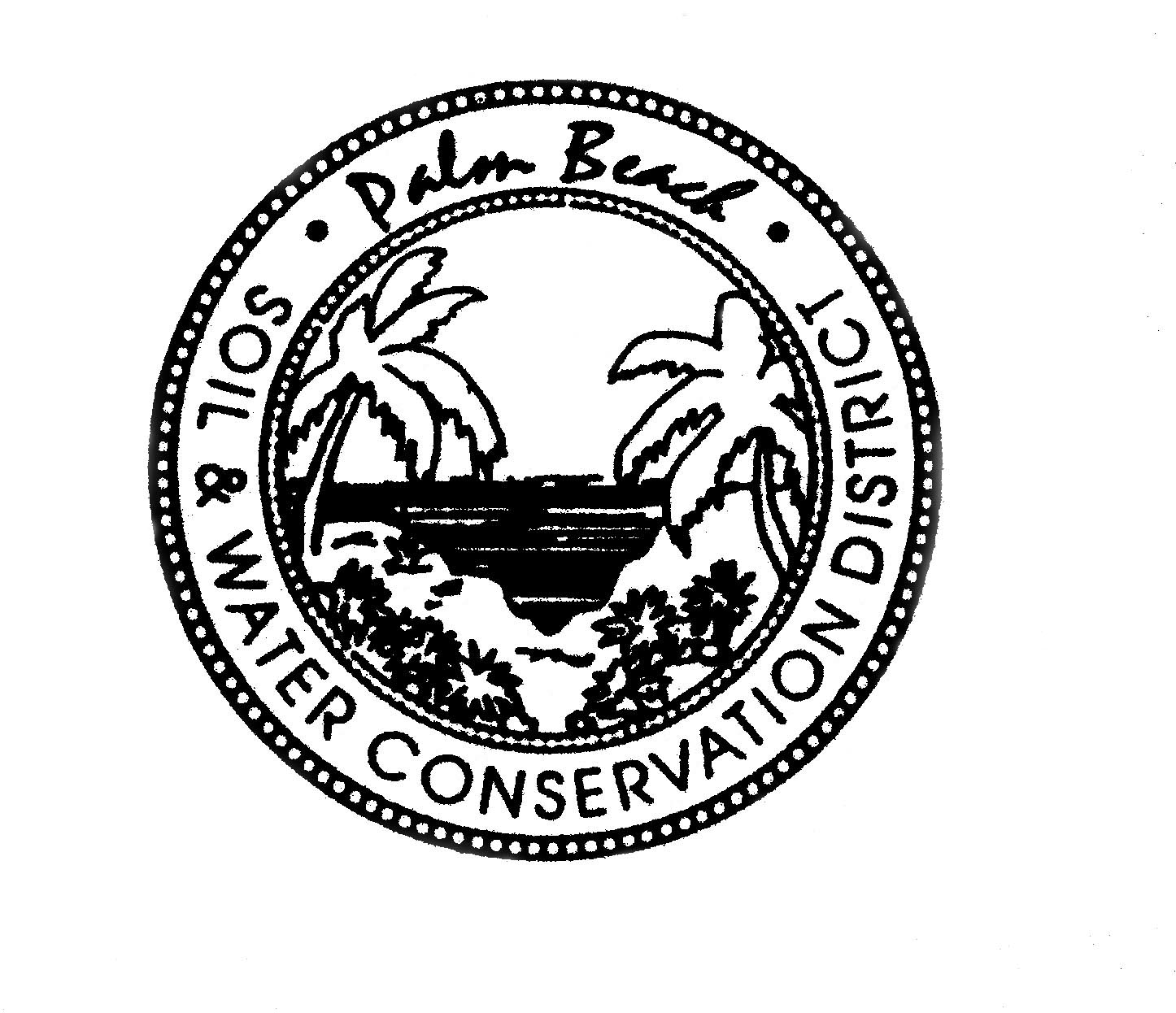 AGENDAPALM BEACH SOIL & WATER CONSERVATION DISTRICT BOARD OF GOVERNING SUPERVISORS MEETING  Cooperative Extension Service 559 N. Military Trail, WPB 33415January 27, 2022 at 1:30 PMPart of this meeting may be conducted as a video or teleconference in order to permit maximum participation of Board members (Section, 120.54(5)(b)2).  The Board may take official action at this meeting on any item appearing on this agenda and on any item that is added to this agenda as a result of a change to the agenda approved by the presiding officer of the meeting pursuant to Section 120.525, Florida Statutes.  The order of items appearing on the agenda is subject to change during the meeting and is at the discretion of the presiding officer.  1.	CALL TO ORDER	A   Roll Call	B   Invocation	C   Pledge of Allegiance	D   Agenda Approval2.	SECRETARY’S REPORT      *Approval of the September Meeting MinutesTREASURER’S REPORTSTAFF REPORTS   A   David DeMaio    B   Laura Bloom   C   Ramon Santiago & Rosa Reyes   D   Robert PerezUSDA/NRCS OLD BUSINESSNEW BUSINESSZoom Webinar MeetingsUpdate SB1078 & HB783DISCUSSION ITEMSPUBLIC COMMENTSADJOURNMENT	*DENOTES ACTION ITEM